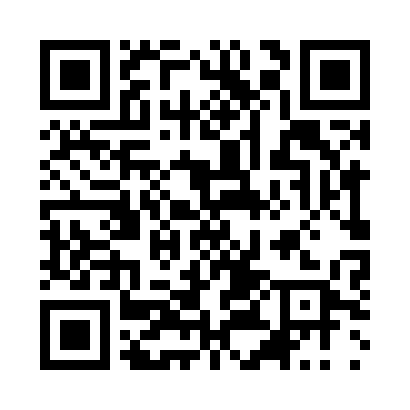 Prayer times for Gruncher, BulgariaWed 1 May 2024 - Fri 31 May 2024High Latitude Method: Angle Based RulePrayer Calculation Method: Muslim World LeagueAsar Calculation Method: HanafiPrayer times provided by https://www.salahtimes.comDateDayFajrSunriseDhuhrAsrMaghribIsha1Wed4:246:151:196:178:2310:072Thu4:226:141:186:178:2410:083Fri4:206:131:186:188:2510:104Sat4:186:111:186:198:2610:125Sun4:176:101:186:198:2710:136Mon4:156:091:186:208:2810:157Tue4:136:071:186:218:2910:178Wed4:116:061:186:218:3010:189Thu4:096:051:186:228:3210:2010Fri4:076:041:186:228:3310:2211Sat4:056:031:186:238:3410:2312Sun4:046:021:186:248:3510:2513Mon4:026:001:186:248:3610:2714Tue4:005:591:186:258:3710:2815Wed3:585:581:186:268:3810:3016Thu3:575:571:186:268:3910:3217Fri3:555:561:186:278:4010:3318Sat3:535:551:186:278:4110:3519Sun3:525:541:186:288:4210:3720Mon3:505:541:186:298:4310:3821Tue3:485:531:186:298:4410:4022Wed3:475:521:186:308:4510:4123Thu3:455:511:186:308:4610:4324Fri3:445:501:186:318:4710:4425Sat3:435:501:196:318:4810:4626Sun3:415:491:196:328:4910:4727Mon3:405:481:196:328:5010:4928Tue3:395:481:196:338:5110:5029Wed3:375:471:196:338:5110:5230Thu3:365:461:196:348:5210:5331Fri3:355:461:196:348:5310:54